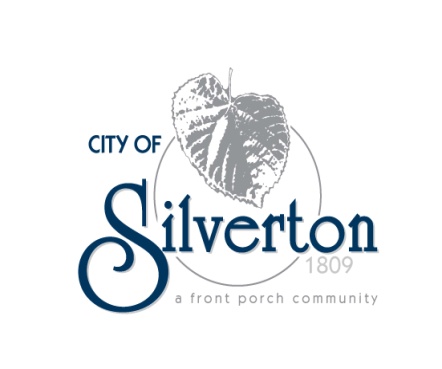 RECORD OF PROCEEDINGSMinutes of the Silverton City Council MeetingHeld Thursday, February 18, 2010The Council of the City of Silverton met for a business meeting in Council Chambers at 6860 Plainfield Road at 7:00 pm on Thursday, February 18, 2010. Mayor John Smith called the meeting to order.OPENING REMARKS:Mayor Smith led a moment of silent prayer. Silverton Paideia Student of the month Lia Pavlovski let the Pledge of Allegiance.  ROLL CALL:Elected Officials:John Smith, Mayor			PresentWilla Garner, Council			PresentShirley Hackett, Council		PresentMark Quarry, Council			PresentFrank Sylvester, Council		PresentIdella Thompson, Council		PresentDottie Williams, Council		PresentAlso present:Mark Wendling, City ManagerBryan Pacheco, City SolicitorMeredith George, Clerk of CouncilTom Peterson, Finance DirectorREVIEW MEETING AGENDA:No changes needed.APPROVAL OF MINUTES FROM PRIOR MEETINGS:Mayor Smith presented the minutes from the January 21, 2010 Council Meeting and the February 4, 2010 Workshop for approval. Mrs. Garner motioned for approval of the minutes with any necessary corrections and was seconded by Mr. Quarry. All present voted aye. Motion carried. MAYOR’S COMMENTS AND GUESTS:Mr. Sylvester introduced Ms. Lia Pavlovski, Silverton Paideia Student of the Month and Mr. Sylvester’s great-niece. Mayor Smith presented Ms. Pavlovski with a proclamation. Congratulations Lia!PUBLIC COMMENT:None. OLD BUSINESS AND GENERAL COMMENTS:None.NEW BUSINESS AND COMMITTEE REPORTS:City Manager’s ReportRecent Snow StormsMr. Wendling reported that the service department has been working almost non-stop since the onset of the recent snow storms. We are down to 50 tons of salt, and we have more on order. However, North American Salt Company cannot fill the order and most other cities are finding themselves in the same predicament. Mrs. Hackett asked if we are able to use sand in the absence of salt. Mr. Wendling stated sand clogs our catch basins and it is not advisable. We can purchase a small amount of salt from Evans Landscaping, but it costs $5 more per ton. In the event of an emergency, this is an option. Mr. Wendling is hopeful we will not need additional salt.  Mrs. Thompson complimented the service department on the job they did during the storms, in spite of all the cars parked on Elwynne Drive. Mrs. Thompson stressed the importance of moving cars off the street during the snow. The absence of cars allows the crews to clear the roads much more efficiently. Mrs. Hackett asked about the call notification system alerting residents when a snow emergency is declared. Mr. Wendling reported that the service was cut due to budget restrictions. Mr. Sylvester stated he received calls about the service workers blocking driveways with snow. Mr. Sylvester stated this cannot be helped, as the snow must be plowed somewhere and the workers do not have the time to shovel every driveway apron. Mr. Quarry commended the service department and also suggested placing an article in the 2010 fall news letter reminded residents of what to expect during inclement weather events. Litehouse DemolitionMr. Wendling reported the Litehouse demolition is mostly complete. The weather has hampered the work somewhat. In the upcoming weeks the gravel will be installed and the lot will be seeded where necessary.1.3. Entry-level Police Officer ExamMr. Wendling reported that the entry-level police officer exam will take place on Saturday, February 27, 2010 at 9:00 am. The exam will be held at Silverton Paideia School. Currently, we have 131 applicants and there appear to be some really great candidates. The lieutenant promotional exam will take place on Tuesday, March 23, 2010 at 6:00 p.m. The exam will be held in the Fire Department training room. The process will include the written exam, assessment and interview. There are five officers eligible to sit for the exam. 1.4. MiscellaneousMrs. Thompson asked about the status of the old St. Theresa Building. Mr. Wendling stated the foreclosure proceedings are still in progress. Other than that, there is nothing new to report. Mr. Sylvester asked how much land is there at the site. Mr. Wendling reported there are approximately 5.2 acres. Mrs. Thompson asked Mr. Wendling if he would re-schedule the tour of 7221 Montgomery Road. Mr. Wendling agreed and stated he would send out an email to all the Council members. Mrs. Williams asked if there were any new developments with CPS. Mr. Wendling reported we are waiting to hear back from them.  Clerk of Court ReportMrs. George gave the January 2010 Mayor’s Court report. Mr. Sylvester motioned to approve the report and was seconded by Mrs. Thompson. All members present voted aye. Motion carried. Budget ReportMr. Peterson gave the December 2009 Budget report. A brief discussion about revenues and expenses, vehicles and equipment followed. The City is facing another budget deficit in 2010 and is looking at ways to decrease the deficit. Mrs. Thompson motioned for approval and was seconded by Mrs. Garner. All members present voted aye. Motion carried. Committee ReportsMrs. Williams reported the Deer Park Silverton Joint Fire District was praised for their efforts where they rescued a child from a burning house in Golf Manor. Any homebound residents in need of the H1N1 vaccine should contact the Fire District. Captain Ray Healy is teaching classes to the children at Silverton Paideia about how to call 911 if they are faced with an emergency. Mrs. Hackett reported the Urban Forestry Board (UFB) is working on the Arbor Day Celebration. Mrs. Marcella Trice is heading the committee and plans to involve the first graders at Silverton Paideia in the program this year.  The UFB is also working on creating a long range plan, developing a tree manual and tree standards for new construction areas. Mrs. Hackett praised Mr. Stroup for his work as chair of the UFB.Mrs. Garner reported that she and Mrs. Hackett attended the Intercommunity Cable Regulatory Commission’s (ICRC) Annual meeting on January 28, 2010 at the Sharonville Convention Center. Mrs. Garner stated the meeting was very enjoyable. Mr. Quarry reported he attended the most recent meetings of the Ohio Kentucky Indiana Regional Council of Governments and the Hamilton County Storm Water District, but there is nothing new to report. NEW BUSINESS/OPEN DISCUSSION:None. MOTION TO RETIRE TO EXECUTIVE SESSION:Mr. Quarry motioned to retire to executive session to consider the appointment, employment, dismissal, discipline, promotion, demotion or compensation of a public employee and to discuss imminent or pending litigation, per ORC 121.22(G). Mr. Sylvester seconded the motion. A roll call vote was taken. All members present voted aye. Motion carried. AGENDA ITEMS FOR THE NEXT COUNCIL MEETING:None.MOTION TO ADJOURN MEETING:Motion to adjourn was made by Mrs. Thompson and seconded by Mrs. Hackett. All present voted in favor. Motion carried. The meeting adjourned at 8:57 p.m.Respectfully submitted,_____________________________________Meredith L. GeorgeClerk of Council_____________________________________John A. Smith Mayor_____________________________________Mark T. WendlingCity Manager